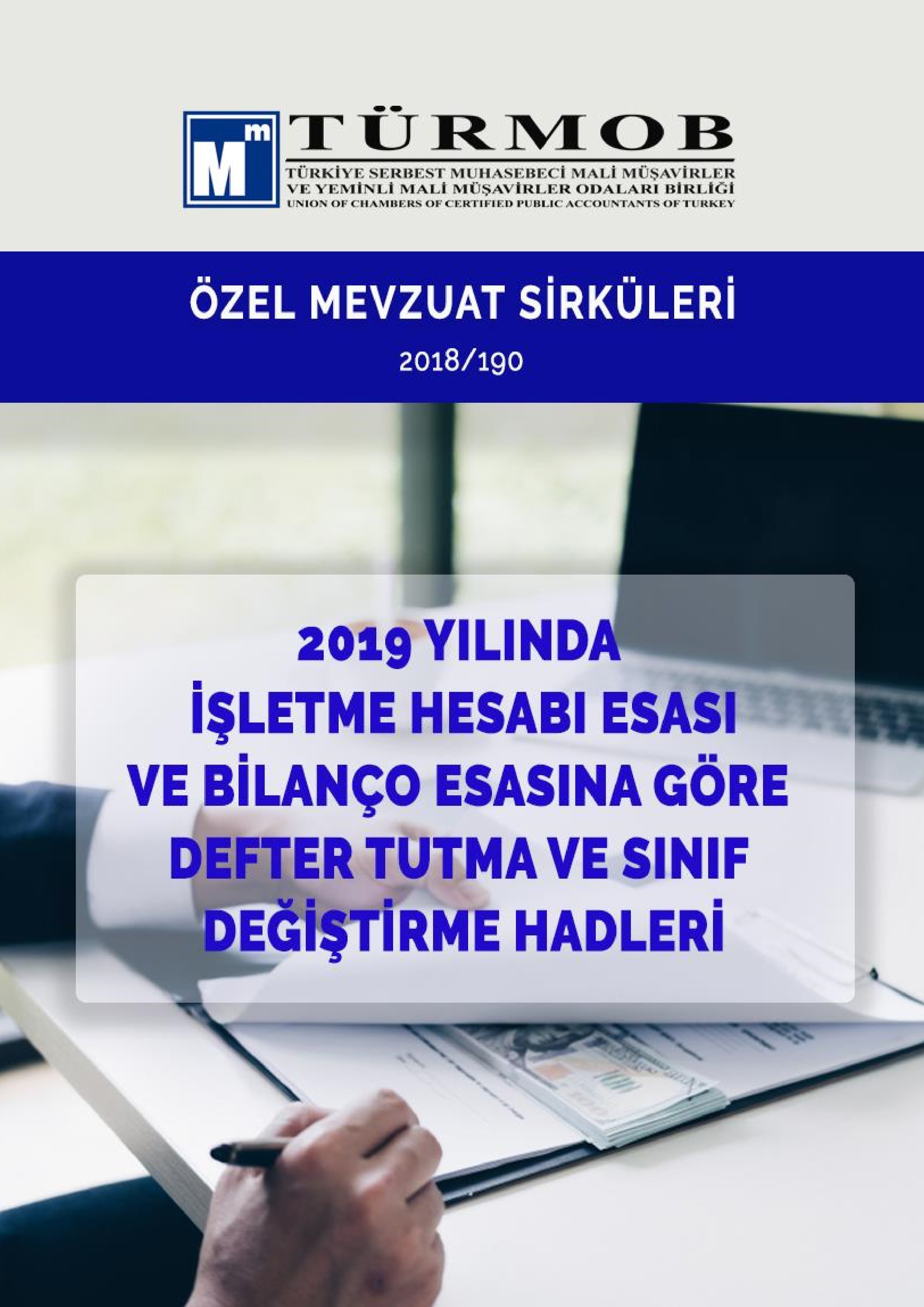 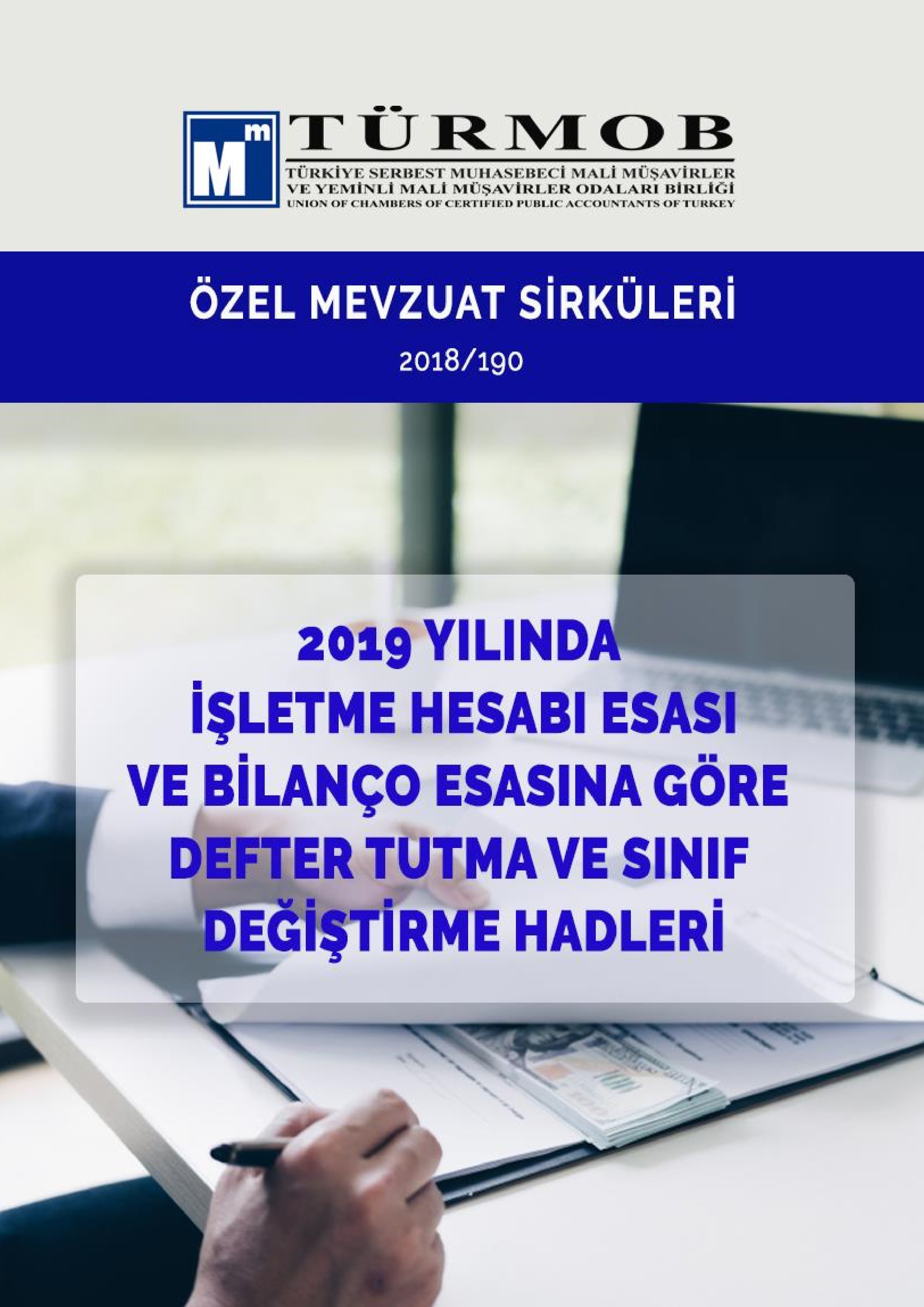 ÖZEL MEVZUAT SİRKÜLERİ 2019 YILINDA  İŞLETME HESABI ESASI VE BİLANÇO ESASINA GÖRE DEFTER TUTMA VE SINIF DEĞİŞTİRME HADLERİ 2019 yılında mükelleflerin Vergi Usul Kanunu hükümlerine göre işletme ÖZET : hesabı esası ve bilanço esasına göre sınıf değiştirmede dikkate almaları gereken hadler. 213 Sayılı Vergi Usul Kanunu’nun 176’ncı maddesinde tüccarlar defter tutma bakımından ikiye ayrılmış; I’nci Sınıf Tüccarların Bilanço Esasına göre, II’nci Sınıf Tüccarların ise İşletme Hesabı Esasına göre defter tutacakları belirtilmiştir.  Hangi mükelleflerin I’inci Sınıf Tüccar ya da II’nci Sınıf Tüccar sayılacağı, sınıfların tespitine ilişkin hadler ve sınıflar arasındaki geçişe ilişkin düzenlemelere, VUK’nun 177-181’inci maddeleri arasında yer verilmiştir.  İşletme hesabı esası ve bilanço esasına göre defter tutma ayrımına ilişkin hadler, Vergi Usul Kanunu Tebliğleri ile yayımlanmaktadır. 2016, 2017 ve 2018 yılları için belirlenmiş olan bu hadler aşağıdaki gibidir. Vergi Usul Kanunu’nun düzenlemeleri ve ilgili Tebliğlerde açıklanan tutarlar dikkate alınmak suretiyle 2019 yılında I'nci ve II'nci sınıf tüccarların sınıf değiştirmede dikkate almaları gereken hadlere ilişkin olarak aşağıdaki tablolar düzenlenmiştir. VUK’nun 177’nci maddesine göre 2019 yılında, 1-Her türlü ticaret şirketleri (Adi şirketler iştigal nevileri yukarıdaki bölümlerde yer alan hadlerden hangisine giriyorsa ona göre defter tutarlar)  2-Kurumlar Vergisine tabi olan diğer tüzel kişiler (Bunlardan işlerinin icabı bilanço esasına göre defter tutmalarına imkan veya lüzum görülmeyenlerin, işletme hesabına göre defter tutmalarına Maliye Bakanlığınca müsaade edilir.) 3-İhtiyari olarak bilanço esasına göre defter tutmayı tercih edenler, bu hadlerle bağlı olmaksızın bilanço esasına göre defter tutmak zorundadır.  III- Kurumlar Vergisi Mükelleflerinin Defter Tutma Durumları  Türk Ticaret Kanunu’nun 124’üncü maddesine göre ticaret şirketleri; kollektif, komandit, anonim, limited ve kooperatif şirketlerden ibarettir. Bu kapsamda kollektif ile komandit şirket şahıs; anonim, limited ve sermayesi paylara bölünmüş komandit şirket sermaye şirketi sayılmaktadır.  Kurumlar Vergisi Kanunu’nun 1’inci maddesine göre aşağıda sayılan kurumların kazançları, kurumlar vergisine tâbidir: Sermaye şirketleri. Kooperatifler. İktisadî kamu kuruluşları.  ç) Dernek veya vakıflara ait iktisadî işletmeler. İş ortaklıkları.  Bu kurumların tanımları ise söz konusu Kanun’un 2’nci maddesinde aşağıdaki gibi yapılmıştır:  1-) Sermaye şirketleri: Türk Ticaret Kanunu hükümlerine göre kurulmuş olan anonim, limited ve sermayesi paylara bölünmüş komandit şirketler ile benzer nitelikteki yabancı kurumlar sermaye şirketidir. Bu Kanunun uygulanmasında, Sermaye Piyasası Kurulunun düzenleme ve denetimine tâbi fonlar ile bu fonlara benzer yabancı fonlar sermaye şirketi sayılır. 2-) Kooperatifler: 24/4/1969 tarihli ve 1163 sayılı Kooperatifler Kanunu’na veya özel kanunlarına göre kurulan kooperatifler ile benzer nitelikteki yabancı kooperatifleri ifade eder.  3-) İktisadî kamu kuruluşları: Devlete, il özel idarelerine, belediyelere, diğer kamu idarelerine ve kuruluşlarına ait veya bağlı olup, faaliyetleri devamlı bulunan ve birinci ve ikinci fıkralar dışında kalan ticarî, sınaî ve ziraî işletmeler iktisadî kamu kuruluşudur. Yabancı devletlere, yabancı kamu idare ve kuruluşlarına ait veya bağlı olup yukarıdakiler dışında kalan ticarî, sınaî ve ziraî işletmeler, iktisadî kamu kuruluşu gibi değerlendirilmektedir. 4-) Dernek veya vakıflara ait iktisadî işletmeler: Dernek veya vakıflara ait veya bağlı olup faaliyetleri devamlı bulunan ve bu maddenin birinci ve ikinci fıkraları dışında kalan ticarî, sınaî ve ziraî işletmeler ile benzer nitelikteki yabancı işletmeler, dernek veya vakıfların iktisadî işletmeleridir. Bu Kanunun uygulanmasında sendikalar dernek; cemaatler ise vakıf sayılır.  İktisadî kamu kuruluşları ile dernek veya vakıflara ait iktisadî işletmelerin kazanç amacı gütmemeleri, faaliyetlerinin kanunla verilmiş görevler arasında bulunması, tüzel kişiliklerinin olmaması, bağımsız muhasebelerinin ve kendilerine ayrılmış sermayelerinin veya iş yerlerinin bulunmaması mükellefiyetlerini etkilemez. Mal veya hizmet bedelinin sadece maliyeti karşılayacak kadar olması, kâr edilmemesi veya kârın kuruluş amaçlarına tahsis edilmesi bunların iktisadî niteliğini değiştirmez. 5-) İş ortaklıkları: Yukarıdaki kurumların kendi aralarında veya şahıs ortaklıkları ya da gerçek kişilerle, belli bir işin birlikte yapılmasını ortaklaşa yüklenmek ve kazancını paylaşmak amacıyla kurdukları ortaklıklardan bu şekilde mükellefiyet tesis edilmesini talep edenler iş ortaklıklarıdır. Bunların tüzel kişiliklerinin olmaması mükellefiyetlerini etkilemez. Bu tüzel kişilerden Maliye Bakanlığınca izin verilenler dışındakiler 2019 yılında defterlerini bilanço esasına göre tutmak zorundadır.  IV- Basit Usulden Gerçek Usule Geçen Mükelleflerin Tutacakları Defterler   Basit usulde defter tutan mükelleflerin Gelir Vergisi Kanunun 46-51 inci maddeleri arasında yer alan basit usulde vergilendirmeye ilişkin hadleri aşmaları durumunda gerçek usulde vergilendirilmeye geçmeleri gereken koşulların oluşması durumunda izleyen yılda doğrudan birinci sınıf usulüne göre defter tutup tutamayacakları üzerinde durulması gereken bir konudur. Bu konu ile ilgili olarak Kocaeli Vergi Dairesi Başkanlığı’nın 6/3/2012 tarihli ve B.07.1.GİB.4.41.15.02-VUK/2012-1-61 sayılı Özelgesinde aşağıdaki görüşe yer verilmiştir. “İlgide kayıtlı özelge talep formunda; yolcu taşımacılığı faaliyetiniz nedeniyle basit usulde vergi mükellefi olduğunuzu, 2011 yılı 11 aylık gayri safi iş hasılatınızın ... TL olduğunu belirterek 2012 yılından itibaren gerçek usulde işletme hesabı esasına göre mi, bilanço esasına göre mi defter tutmak zorunda olduğunuz hakkında görüş talep etmiş bulunmaktasınız. …. 213 sayılı Vergi Usul Kanununun 174’üncü maddesinde, defterlerin hesap dönemi itibarıyla tutulacağı, kayıtların her hesap dönemi sonunda kapatılıp ertesi dönem başında yeniden açılacağı, hesap döneminin normal olarak takvim yılı olduğu hükmü yer almıştır. Aynı Kanunun 176 ve izleyen maddelerinde defter tutma ile ilgili hükümlere yer verilmiş ve defter tutma bakımından mükellefler birinci ve ikinci sınıf tüccarlar olmak üzere ikiye ayrılmıştır. Birinci sınıf tüccarların bilanço esasına göre, ikinci sınıf tüccarların ise işletme hesabı esasına göre defter tutacakları belirtilmiştir. Anılan Kanunun 177 inci maddesinde, 1 inci sınıfa dahil tüccarlar belirtilmiş olup, "İkinci Sınıf Tüccarlar" başlıklı 178 inci maddesinde; " Aşağıda yazılı tüccarlar 2 inci sınıfa dahildirler: 1-) 177 inci maddede yazılı olanların dışında kalanlar; 2-) Kurumlar Vergisi mükelleflerinden işletme hesabı esasına göre defter tutmalarına Maliye Bakanlığınca müsaade edilenler. Yeniden işe başlayan tüccarlar yıllık iş hacimlerine göre sınıflandırılıncaya kadar 2 inci sınıf tüccarlar gibi hareket edebilirler." hükmüne yer verilmiştir. … Dolayısıyla, iş hacmi bakımından ikinci sınıfa dahil bulunan mükelleflerin, kendi istekleri ile birinci sınıfa geçebilmeleri ve bilanço esasına göre defter tutabilmeleri ancak, içinde bulunulan hesap dönemini takip eden hesap döneminin başından başlamak şartıyla mümkün bulunmaktadır. Bu itibarla; 193 Sayılı Gelir Vergisi Kanunu’nun basit usule tabi olmanın özel şartlarından olan 48 inci maddenin 2 numaralı bendinde yer alan gayrisafi iş hasılatını aştığınızdan 01.01.2012 takvim yılı başından itibaren işletme hesabı esasına göre defter tutmanız, 2013 yılı ve sonrasında, defter tutma bakımından sınıf tespit edilmesinde Vergi Usul Kanununun yukarıda yer verilen hükümlerinin dikkate alınması gerekmektedir.” Gelir İdaresinin görüşü yukarıda yer aldığı gibidir. Saygılarımızla… SİRKÜLERE İLİŞKİN AÇIKLAYICI NOT V- Yasal Dayanak  Vergilerin yasallığı ve hukuki güvenlik ilkeleri gereği mükelleflerin 2019 yılında tutacakları defterlere ilişkin hadler, 2018 yılı iş hacimlerine ve dolayısıyla 490 Sıra No.lu VUK Genel Tebliği ile 2018 yılı için açıklanan hadlere dayanmaktadır. Aynı şekilde bu ay (Aralık 2018) sonunda açıklanacak hadler, mükelleflerin 2019 yılı iş hacimlerine göre 2020 yılında tutacakları defterlerin belirlenmesinde geçerli olacaktır. Buna göre 2018 yılı sonunda yayımlanacak VUK Genel Tebliğinde yer alan hadlerin, 2018 yılı iş hacimlerine göre 2019 yıl defterlerinin belirlenmesinde dikkate alınması mümkün değildir.   Söz konusu Tebliğde yer alacak hadler, 1.1.2019 tarihinden itibaren uygulanmaya başlanacaktır.  29.12.2017 tarihli ve 30285 sayılı Mükerrer Resmi Gazetede yayımlanan 490 Sıra No.lu Vergi Usul Kanunu Genel Tebliği aşağıdaki gibidir. “Amaç MADDE 1 – (1) Bu Tebliğin amacı, 4/1/1961 tarihli ve 213 sayılı Vergi Usul Kanununun 104, mükerrer 115, 153/A, 177, 232, 252, 313, 343, 352 (Kanuna Bağlı Cetvel), 353, 355, mükerrer 355 ve 370 inci maddelerinde yer alıp 2017 yılında uygulanan had ve tutarların yeniden değerleme oranında artırılması suretiyle 1/1/2018 tarihi itibarıyla uygulanacak had ve tutarların belirlenmesine ilişkin hususların açıklanmasıdır. Yasal düzenlemeler MADDE 2 – (1) 213 sayılı Kanunun mükerrer 414’üncü maddesinin üçüncü fıkrasında, "Bu Kanunda yer alan maktu hadler ile asgari ve azami miktarları belirtilmiş olan para ile ödenecek ceza miktarları, her yıl bir önceki yıla ilişkin olarak bu Kanun uyarınca belirlenen yeniden değerleme oranında artırılmak suretiyle uygulanır. Bu şekilde hesaplanan maktu had ve miktarların yüzde beşini aşmayan kesirler dikkate alınmaz. Bakanlar Kurulu, bu suretle tespit edilen had ve miktarları yarısına kadar artırmaya veya indirmeye, nispi hadleri ise iki katına kadar artırmaya veya yarısına kadar indirmeye veya tekrar kanuni seviyesine getirmeye yetkilidir." hükmü yer almaktadır. Yeniden değerleme oranında artırılan had ve tutarlar MADDE 3 – (1) 213 sayılı Kanunun mükerrer 414’üncü maddesi hükmü uyarınca, aynı Kanunun 104, mükerrer 115, 153/A, 177, 232, 252, 313, 343, 352 (Kanuna Bağlı Cetvel), 353, 355, mükerrer 355 ve 370 inci maddelerinde yer alıp 2017 yılında uygulanan had ve tutarların, 2017 yılı için %14,47 (on dört virgül kırk yedi) olarak tespit edilen yeniden değerleme oranında artırılması suretiyle belirlenen ve 1/1/2018 tarihinden itibaren uygulanacak olan had ve tutarlar ekli listede gösterilmiştir. Yürürlük Yürütme MADDE 5 – (1) Bu Tebliğ hükümlerini Maliye Bakanı yürütür.” Dolayısıyla Tebliğin defter tutma ile ilgili hadleri hükmü 1.1.2018 tarihinden sonra yürürlüğe girdiğinden, 2019 yılında tutulacak defterlerde bu hadlerin dikkate alınması gerekmektedir.  Ayrıca 2019 yılında tutulacak olan defterlerin tasdikine 1 Aralık 2018 tarihi itibariyle başlanmış olup, bu konuda 490 Sıra No.lu Vergi Usul Kanunu Genel Tebliği’nde yer alan hadlerin dikkate alınması gerekmektedir.  Madde No Konusu 2016 Yılında Uygulanan Miktar (TL) 2017 Yılında Uygulanan Miktar (TL) 2018 Yılında Uygulanan Miktar (TL) MADDE 177- Bilanço esasına göre defter tutma hadleri Alış tutarı 168.000 170.000 190.000 Satış tutarı 230.000 230.000 260.000 2- Yıllık gayrisafi iş hasılatı 90.000 90.000 100.000 3- İş hasılatının beş katı ile yıllık satış tutarının toplamı 168.000 170.000 190.000 I-Bilanço Esasından İşletme Hesabına Geçiş  I-Bilanço Esasından İşletme Hesabına Geçiş  I-Bilanço Esasından İşletme Hesabına Geçiş  I-Bilanço Esasından İşletme Hesabına Geçiş  I-Bilanço Esasından İşletme Hesabına Geçiş  Satın aldığı malları olduğu gibi veya işledikten sonra satan bilanço esasına göre defter tutan I’nci sınıf bir tüccarın  1-) Son dönem iş hacminin %20'yi aşan bir nispette düşük olması durumu 1-) Son dönem iş hacminin %20'yi aşan bir nispette düşük olması durumu 1-) Son dönem iş hacminin %20'yi aşan bir nispette düşük olması durumu 2019 yılından itibaren işletme hesabı esasında defter tutabilir. Satın aldığı malları olduğu gibi veya işledikten sonra satan bilanço esasına göre defter tutan I’nci sınıf bir tüccarın  2018 yılı Alış Tutarı 152.000 liranın altındaysa 2019 yılından itibaren işletme hesabı esasında defter tutabilir. Satın aldığı malları olduğu gibi veya işledikten sonra satan bilanço esasına göre defter tutan I’nci sınıf bir tüccarın  2018 yılı Satış Tutarı 208.000 liranın altındaysa 2019 yılından itibaren işletme hesabı esasında defter tutabilir. Satın aldığı malları olduğu gibi veya işledikten sonra satan bilanço esasına göre defter tutan I’nci sınıf bir tüccarın  2-) Son üç dönem iş hacminin %20'ye kadar bir düşüklük göstermesi durumu (her üç yılda) 2-) Son üç dönem iş hacminin %20'ye kadar bir düşüklük göstermesi durumu (her üç yılda) 2-) Son üç dönem iş hacminin %20'ye kadar bir düşüklük göstermesi durumu (her üç yılda) 2019 yılından itibaren işletme hesabı esasında defter tutabilir. Satın aldığı malları olduğu gibi veya işledikten sonra satan bilanço esasına göre defter tutan I’nci sınıf bir tüccarın  Alış tutarları 2016 yılı 134.400-168.000 lira arasındaysa 2019 yılından itibaren işletme hesabı esasında defter tutabilir. Satın aldığı malları olduğu gibi veya işledikten sonra satan bilanço esasına göre defter tutan I’nci sınıf bir tüccarın  Alış tutarları 2017 yılı  136.000-170.000 lira arasındaysa 2019 yılından itibaren işletme hesabı esasında defter tutabilir. Satın aldığı malları olduğu gibi veya işledikten sonra satan bilanço esasına göre defter tutan I’nci sınıf bir tüccarın  Alış tutarları 2018 yılı 152.000-190.000 lira arasındaysa 2019 yılından itibaren işletme hesabı esasında defter tutabilir. Satın aldığı malları olduğu gibi veya işledikten sonra satan bilanço esasına göre defter tutan I’nci sınıf bir tüccarın  Satış tutarları  2016 yılı 184.000 - 230.000 lira arasındaysa 2019 yılından itibaren işletme hesabı esasında defter tutabilir. Satın aldığı malları olduğu gibi veya işledikten sonra satan bilanço esasına göre defter tutan I’nci sınıf bir tüccarın  Satış tutarları  2017 yılı 184.000 - 230.000 lira arasındaysa 2019 yılından itibaren işletme hesabı esasında defter tutabilir. Satın aldığı malları olduğu gibi veya işledikten sonra satan bilanço esasına göre defter tutan I’nci sınıf bir tüccarın  Satış tutarları  2018 yılı 208.000 - 260.000 lira arasındaysa 2019 yılından itibaren işletme hesabı esasında defter tutabilir. Satın aldığı malları olduğu gibi veya işledikten sonra satmanın dışındaki işlerle uğraşan bilanço hesabı esasına göre defter tutan 1-) Son dönem iş hacminin %20'yi aşan bir nispette düşük olması durumu 1-) Son dönem iş hacminin %20'yi aşan bir nispette düşük olması durumu 1-) Son dönem iş hacminin %20'yi aşan bir nispette düşük olması durumu 2019 yılından itibaren işletme hesabı esasında defter tutabilir. Satın aldığı malları olduğu gibi veya işledikten sonra satmanın dışındaki işlerle uğraşan bilanço hesabı esasına göre defter tutan 2018 yılı Gayrisafi İş Hasılatı 80.000 liranın altındaysa 2019 yılından itibaren işletme hesabı esasında defter tutabilir. Satın aldığı malları olduğu gibi veya işledikten sonra satmanın dışındaki işlerle uğraşan bilanço hesabı esasına göre defter tutan 2-) Son üç dönem iş hacminin %20'ye kadar bir düşüklük göstermesi durumu (her üç yılda)  2-) Son üç dönem iş hacminin %20'ye kadar bir düşüklük göstermesi durumu (her üç yılda)  2-) Son üç dönem iş hacminin %20'ye kadar bir düşüklük göstermesi durumu (her üç yılda)  2019 yılından itibaren işletme hesabı esasında defter tutabilir. Satın aldığı malları olduğu gibi veya işledikten sonra satmanın dışındaki işlerle uğraşan bilanço hesabı esasına göre defter tutan Gayrisafi İş 2016 yılı 72.000 – 90.000 lira arasındaysa 2019 yılından itibaren işletme hesabı esasında defter tutabilir. I’nci sınıf bir tüccarın Hasılatı  2017 yılı  72.000 – 90.000 lira arasındaysa I’nci sınıf bir tüccarın Hasılatı  2018 yılı 80.000 – 100.000 lira arasındaysa Satın aldığı malları olduğu gibi veya işledikten sonra satan, aynı zamanda bunun dışındaki işlerle de uğraşan bilanço esasına göre defter tutan I’nci sınıf bir tüccarın 3-) Son dönem iş hacminin %20'yi aşan bir nispette düşük olması durumu 3-) Son dönem iş hacminin %20'yi aşan bir nispette düşük olması durumu 3-) Son dönem iş hacminin %20'yi aşan bir nispette düşük olması durumu Satın aldığı malları olduğu gibi veya işledikten sonra satan, aynı zamanda bunun dışındaki işlerle de uğraşan bilanço esasına göre defter tutan I’nci sınıf bir tüccarın 2018 yılı Diğer İşlerden Elde Edilen Satış Hasılatının Beş Katı ile Mal Alım Satımı ile İlgili Satış Tutarı Toplamı 152.000 liranın altındaysa Satın aldığı malları olduğu gibi veya işledikten sonra satan, aynı zamanda bunun dışındaki işlerle de uğraşan bilanço esasına göre defter tutan I’nci sınıf bir tüccarın 1-) Son üç dönem iş hacminin %20'ye kadar bir düşüklük göstermesi durumu (her üç yılda) 1-) Son üç dönem iş hacminin %20'ye kadar bir düşüklük göstermesi durumu (her üç yılda) 1-) Son üç dönem iş hacminin %20'ye kadar bir düşüklük göstermesi durumu (her üç yılda) Satın aldığı malları olduğu gibi veya işledikten sonra satan, aynı zamanda bunun dışındaki işlerle de uğraşan bilanço esasına göre defter tutan I’nci sınıf bir tüccarın Diğer İşlerden Elde Edilen Satış Hasılatının Beş Katı ile Mal Alım Satımı ile İlgili Satış Tutarı Toplamı 2016 yılı 134.400 - 168.000 lira arasındaysa Satın aldığı malları olduğu gibi veya işledikten sonra satan, aynı zamanda bunun dışındaki işlerle de uğraşan bilanço esasına göre defter tutan I’nci sınıf bir tüccarın Diğer İşlerden Elde Edilen Satış Hasılatının Beş Katı ile Mal Alım Satımı ile İlgili Satış Tutarı Toplamı 2017 yılı  136.000 - 170.000 lira arasındaysa Satın aldığı malları olduğu gibi veya işledikten sonra satan, aynı zamanda bunun dışındaki işlerle de uğraşan bilanço esasına göre defter tutan I’nci sınıf bir tüccarın Diğer İşlerden Elde Edilen Satış Hasılatının Beş Katı ile Mal Alım Satımı ile İlgili Satış Tutarı Toplamı 2018 yılı 152.000 - 190.000 lira arasındaysa *Sınıf değiştirmeye ilişkin yüzdesel düşüklükler mal alış tutarlarında olabileceği gibi mal satış tutarlarında veya iş hasılatında da olabilir. Bu yüzdesel düşüklükler bir yıl mal satış tutarında, diğer yıl ise mal alış tutarında olabilir. Bilanço esasından işletme hesabı esasına geçiş ihtiyari olup dileyen mükellefler söz konusu şartları sağlasalar bile 2019 yılında bilanço esasında defter tutmaya devam edebilirler. *Sınıf değiştirmeye ilişkin yüzdesel düşüklükler mal alış tutarlarında olabileceği gibi mal satış tutarlarında veya iş hasılatında da olabilir. Bu yüzdesel düşüklükler bir yıl mal satış tutarında, diğer yıl ise mal alış tutarında olabilir. Bilanço esasından işletme hesabı esasına geçiş ihtiyari olup dileyen mükellefler söz konusu şartları sağlasalar bile 2019 yılında bilanço esasında defter tutmaya devam edebilirler. *Sınıf değiştirmeye ilişkin yüzdesel düşüklükler mal alış tutarlarında olabileceği gibi mal satış tutarlarında veya iş hasılatında da olabilir. Bu yüzdesel düşüklükler bir yıl mal satış tutarında, diğer yıl ise mal alış tutarında olabilir. Bilanço esasından işletme hesabı esasına geçiş ihtiyari olup dileyen mükellefler söz konusu şartları sağlasalar bile 2019 yılında bilanço esasında defter tutmaya devam edebilirler. *Sınıf değiştirmeye ilişkin yüzdesel düşüklükler mal alış tutarlarında olabileceği gibi mal satış tutarlarında veya iş hasılatında da olabilir. Bu yüzdesel düşüklükler bir yıl mal satış tutarında, diğer yıl ise mal alış tutarında olabilir. Bilanço esasından işletme hesabı esasına geçiş ihtiyari olup dileyen mükellefler söz konusu şartları sağlasalar bile 2019 yılında bilanço esasında defter tutmaya devam edebilirler. *Sınıf değiştirmeye ilişkin yüzdesel düşüklükler mal alış tutarlarında olabileceği gibi mal satış tutarlarında veya iş hasılatında da olabilir. Bu yüzdesel düşüklükler bir yıl mal satış tutarında, diğer yıl ise mal alış tutarında olabilir. Bilanço esasından işletme hesabı esasına geçiş ihtiyari olup dileyen mükellefler söz konusu şartları sağlasalar bile 2019 yılında bilanço esasında defter tutmaya devam edebilirler. II- İşletme Hesabından Bilanço Esasına Geçiş II- İşletme Hesabından Bilanço Esasına Geçiş II- İşletme Hesabından Bilanço Esasına Geçiş II- İşletme Hesabından Bilanço Esasına Geçiş II- İşletme Hesabından Bilanço Esasına Geçiş Satın aldığı malları olduğu gibi veya işledikten sonra satan işletme hesabı esasına göre defter tutan II’nci sınıf bir tüccarın 1-) Son dönem iş hacminin %20'yi aşan bir nispette fazla olması durumu 1-) Son dönem iş hacminin %20'yi aşan bir nispette fazla olması durumu 1-) Son dönem iş hacminin %20'yi aşan bir nispette fazla olması durumu 2019 yılından itibaren bilanço esasında defter tutması gerekir. Satın aldığı malları olduğu gibi veya işledikten sonra satan işletme hesabı esasına göre defter tutan II’nci sınıf bir tüccarın 2018 yılı Alış tutarı 228.000 lirayı aşıyorsa 2019 yılından itibaren bilanço esasında defter tutması gerekir. Satın aldığı malları olduğu gibi veya işledikten sonra satan işletme hesabı esasına göre defter tutan II’nci sınıf bir tüccarın 2018 yılı Satış tutarı 312.000 lirayı aşıyorsa 2019 yılından itibaren bilanço esasında defter tutması gerekir. Satın aldığı malları olduğu gibi veya işledikten sonra satan işletme hesabı esasına göre defter tutan II’nci sınıf bir tüccarın 2-) Son iki dönem iş hacminin %20'ye kadar bir fazlalık göstermesi durumu 2-) Son iki dönem iş hacminin %20'ye kadar bir fazlalık göstermesi durumu 2-) Son iki dönem iş hacminin %20'ye kadar bir fazlalık göstermesi durumu 2019 yılından itibaren bilanço esasında defter tutması gerekir. Satın aldığı malları olduğu gibi veya işledikten sonra satan işletme hesabı esasına göre defter tutan II’nci sınıf bir tüccarın Alış tutarları 2017 yılı 170.000 - 204.000 lira arasındaysa 2019 yılından itibaren bilanço esasında defter tutması gerekir. Satın aldığı malları olduğu gibi veya işledikten sonra satan işletme hesabı esasına göre defter tutan II’nci sınıf bir tüccarın Alış tutarları 2018 yılı 190.000 - 228.000 lira arasındaysa 2019 yılından itibaren bilanço esasında defter tutması gerekir. Satın aldığı malları olduğu gibi veya işledikten sonra satan işletme hesabı esasına göre defter tutan II’nci sınıf bir tüccarın Satış tutarları 2017 yılı 230.000 - 276.000 lira arasındaysa 2019 yılından itibaren bilanço esasında defter tutması gerekir. Satın aldığı malları olduğu gibi veya işledikten sonra satan işletme hesabı esasına göre defter tutan II’nci sınıf bir tüccarın Satış tutarları 2018 yılı 260.000 - 312.000 lira arasındaysa 2019 yılından itibaren bilanço esasında defter tutması gerekir. Satın aldığı malları olduğu gibi veya işledikten sonra satmanın dışındaki işlerle uğraşan işletme hesabı esasına göre defter tutan II’nci sınıf bir tüccarın; 1-) Son dönem iş hacminin %20'yi aşan bir nispette fazla olması durumu 1-) Son dönem iş hacminin %20'yi aşan bir nispette fazla olması durumu 1-) Son dönem iş hacminin %20'yi aşan bir nispette fazla olması durumu 2019 yılından itibaren bilanço esasında defter tutması gerekir. Satın aldığı malları olduğu gibi veya işledikten sonra satmanın dışındaki işlerle uğraşan işletme hesabı esasına göre defter tutan II’nci sınıf bir tüccarın; 2018 yılı Gayri safi iş hasılatı 120.000 lirayı aşıyorsa 2019 yılından itibaren bilanço esasında defter tutması gerekir. Satın aldığı malları olduğu gibi veya işledikten sonra satmanın dışındaki işlerle uğraşan işletme hesabı esasına göre defter tutan II’nci sınıf bir tüccarın; 2-) Son iki dönem iş hacminin %20'ye kadar bir fazlalık göstermesi durumu 2-) Son iki dönem iş hacminin %20'ye kadar bir fazlalık göstermesi durumu 2-) Son iki dönem iş hacminin %20'ye kadar bir fazlalık göstermesi durumu 2019 yılından itibaren bilanço esasında defter tutması gerekir. Satın aldığı malları olduğu gibi veya işledikten sonra satmanın dışındaki işlerle uğraşan işletme hesabı esasına göre defter tutan II’nci sınıf bir tüccarın; Gayri safi iş hasılatları 2017 yılı 90.000 - 108.000 lira arasındaysa 2019 yılından itibaren bilanço esasında defter tutması gerekir. Satın aldığı malları olduğu gibi veya işledikten sonra satmanın dışındaki işlerle uğraşan işletme hesabı esasına göre defter tutan II’nci sınıf bir tüccarın; Gayri safi iş hasılatları 2018 yılı 100.000 - 120.000 lira arasındaysa 2019 yılından itibaren bilanço esasında defter tutması gerekir. Satın aldığı malları olduğu gibi veya işledikten sonra satan, aynı zamanda bunun dışındaki işlerle de uğraşan işletme hesabı esasına göre defter tutan II’nci sınıf bir tüccarın; 1-) Son dönem iş hacminin %20'yi aşan bir nispette fazla olması durumu 1-) Son dönem iş hacminin %20'yi aşan bir nispette fazla olması durumu 1-) Son dönem iş hacminin %20'yi aşan bir nispette fazla olması durumu Satın aldığı malları olduğu gibi veya işledikten sonra satan, aynı zamanda bunun dışındaki işlerle de uğraşan işletme hesabı esasına göre defter tutan II’nci sınıf bir tüccarın; 2018 yılı Diğer İşlerden Elde Edilen Satış Hasılatının Beş Katı ile Mal Alım Satımı ile İlgili Satış Tutarı Toplamı 228.000 lirayı aşıyorsa Satın aldığı malları olduğu gibi veya işledikten sonra satan, aynı zamanda bunun dışındaki işlerle de uğraşan işletme hesabı esasına göre defter tutan II’nci sınıf bir tüccarın; 2-) Son iki dönem iş hacminin %20'ye kadar bir fazlalık göstermesi durumu 2-) Son iki dönem iş hacminin %20'ye kadar bir fazlalık göstermesi durumu 2-) Son iki dönem iş hacminin %20'ye kadar bir fazlalık göstermesi durumu Satın aldığı malları olduğu gibi veya işledikten sonra satan, aynı zamanda bunun dışındaki işlerle de uğraşan işletme hesabı esasına göre defter tutan II’nci sınıf bir tüccarın; Diğer İşlerden Elde Edilen Satış Hasılatının Beş Katı ile Mal Alım Satımı ile İlgili Satış Tutarı Toplamı 2017 yılı 170.000 - 204.000 lira arasındaysa Satın aldığı malları olduğu gibi veya işledikten sonra satan, aynı zamanda bunun dışındaki işlerle de uğraşan işletme hesabı esasına göre defter tutan II’nci sınıf bir tüccarın; Diğer İşlerden Elde Edilen Satış Hasılatının Beş Katı ile Mal Alım Satımı ile İlgili Satış Tutarı Toplamı 2018 yılı 190.000 - 228.000 lira arasındaysa *Sınıf değiştirmeye ilişkin yüzdesel fazlalıklar mal alış tutarlarında olabileceği gibi mal satış tutarlarında veya iş hasılatında da olabilir. Bu yüzdesel fazlalıklar bir yıl mal satış tutarında, diğer yıl ise mal alış tutarında olabilir. İşletme hesabı esasından bilanço esasına geçişte her hangi bir ihtiyarilik bulunmamaktadır. Şartları sağlayan mükelleflerin 2019 yılından itibaren bilanço esasında defter tutması gerekmektedir.  *Sınıf değiştirmeye ilişkin yüzdesel fazlalıklar mal alış tutarlarında olabileceği gibi mal satış tutarlarında veya iş hasılatında da olabilir. Bu yüzdesel fazlalıklar bir yıl mal satış tutarında, diğer yıl ise mal alış tutarında olabilir. İşletme hesabı esasından bilanço esasına geçişte her hangi bir ihtiyarilik bulunmamaktadır. Şartları sağlayan mükelleflerin 2019 yılından itibaren bilanço esasında defter tutması gerekmektedir.  *Sınıf değiştirmeye ilişkin yüzdesel fazlalıklar mal alış tutarlarında olabileceği gibi mal satış tutarlarında veya iş hasılatında da olabilir. Bu yüzdesel fazlalıklar bir yıl mal satış tutarında, diğer yıl ise mal alış tutarında olabilir. İşletme hesabı esasından bilanço esasına geçişte her hangi bir ihtiyarilik bulunmamaktadır. Şartları sağlayan mükelleflerin 2019 yılından itibaren bilanço esasında defter tutması gerekmektedir.  *Sınıf değiştirmeye ilişkin yüzdesel fazlalıklar mal alış tutarlarında olabileceği gibi mal satış tutarlarında veya iş hasılatında da olabilir. Bu yüzdesel fazlalıklar bir yıl mal satış tutarında, diğer yıl ise mal alış tutarında olabilir. İşletme hesabı esasından bilanço esasına geçişte her hangi bir ihtiyarilik bulunmamaktadır. Şartları sağlayan mükelleflerin 2019 yılından itibaren bilanço esasında defter tutması gerekmektedir.  *Sınıf değiştirmeye ilişkin yüzdesel fazlalıklar mal alış tutarlarında olabileceği gibi mal satış tutarlarında veya iş hasılatında da olabilir. Bu yüzdesel fazlalıklar bir yıl mal satış tutarında, diğer yıl ise mal alış tutarında olabilir. İşletme hesabı esasından bilanço esasına geçişte her hangi bir ihtiyarilik bulunmamaktadır. Şartları sağlayan mükelleflerin 2019 yılından itibaren bilanço esasında defter tutması gerekmektedir.  